PEMBERDAYAAN REMAJA OLEH KARANG TARUNA DI DESA LAMBANG JAYA KECAMATAN TAMBUN SELATAN KABUPATEN BEKASISKRIPSIDiajukan untuk Memenuhi Salah Satu Syarat dalam Menempuh Ujian Program Strata Satu (S-1) pada Program Ilmu Kesejahteraan SosialOleh:Galuh Teja Kusumah182020001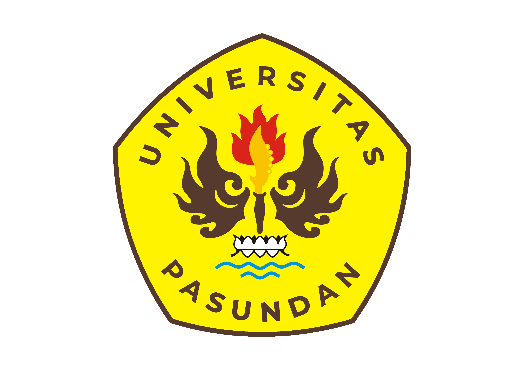 PROGRAM STUDI ILMU KESEJAHTERAAN SOSIALFAKULTAS ILMU SOSIAL DAN ILMU POLITIKUNIVERSITAS PASUNDANBANDUNG2022